Πέμπτη 26 Νοεμβρίου 2020 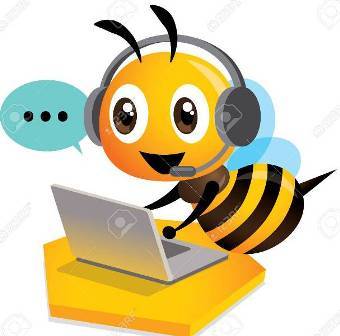 Γλώσσα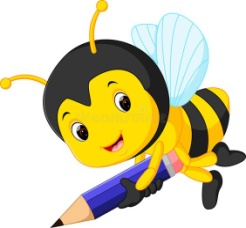 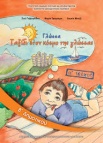 Βιβλίο: σελ 53-54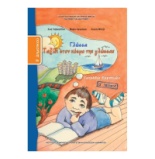 Τετράδιο Εργασιών: σελ 32Ασκήσεις για το σπίτι: Άσκηση 4 (σελ 32 Τ.Ε)Ανάγνωση:  το κείμενο σελ 53 (Ασκηση 2)Ορθογραφία - Αντιγραφή: Τις λέξεις στο μοβ πλαίσιο (σελ 54 Β)Αν θέλω: Εξασκούμαι σε εργασίες από το ψηφιακό μελίσσι.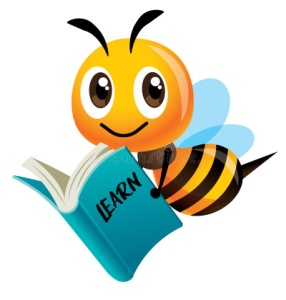 Μαθηματικά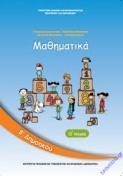 Τετράδιο Εργασιών: σελ12-13  Ασκήσεις για το σπίτι: Ασκήσεις β,ε (12-13 Τ.Ε.)Αν θέλω: Εξασκούμαι σε παιχνίδια από το ψηφιακό μελίσσι.Τις εργασίες, αν θέλετε, μπορείτε να μου τις στέλνετε όλες μαζί στο τέλος της εβδομάδας για να τις διορθώνω(email: k_tmaria@hotmail.gr). Με πολλή αγάπη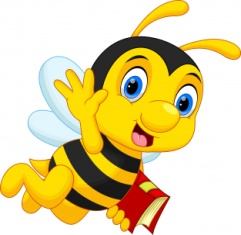 η δασκάλα σαςΚουτελίδα Μαρία